SECRETARIA DE ESTADO DA EDUCAÇÃO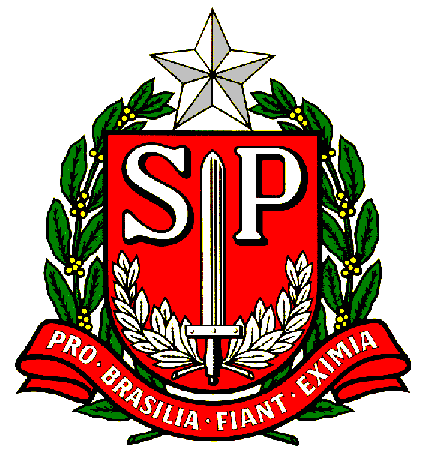                                  DIRETORIA DE ENSINO - REGIÃO DE ANDRADINARua Regente Feijó, 2160 – Vila Mineira – ANDRADINA/SPCEP: 16.901 908 – Fone/Fax (018) 3702-1400E-mail: deand@educacao.sp.gov.brSite. http://deandradina.educacao.sp.gov.br Comunicado nº 12 – PROGRAMA ENSINO INTEGRALVAGAS PARA ALOCAÇÃO NO PROGRAMA DE ENSINO INTEGRAL – 2022Vagas de Docentes do Ensino Fundamental anos finais e Ensino Médio (com licenciatura plena, aluno de último ano e bacharel) remanescentes nas Unidades Escolares do Programa de Ensino Integral – 2022O Dirigente Regional de Ensino – Diretoria de Ensino Região de Andradina, no uso de suas atribuições legais, torna pública a relação de vagas nas Unidades Escolares do Programa de Ensino Integral. A sessão de Alocação da Vagas do Programa de Ensino Integral para atuação como docente para os componentes curriculares do Ensino Fundamental anos finais e Ensino Médio, somente aos professores credenciados, para o Programa de Ensino Integral.DATA DA ATRIBUIÇÃO: 13 de maio 2022.HORÁRIO: Início às 8h30.LOCAL:  Diretoria de Ensino – Região de Andradina (Rua Regente Feijó, 2160 – Vila Mineira – ANDRADINA/SP - CEP: 16.901 908)Obs: Trazer em mãos diploma de licenciatura e/ou bacharel e histórico escolar ou certificado de conclusão com a data da colação de grau.Andradina, 12 de maio de 2022.Atenciosamente,Comissão de Credenciamento do Programa de Ensino Integral – 2022.Renata de OliveiraSilvana Margarete Cortelasse da Silva BenvenutoGabriel Fernando Soares SantosDirigente Regional de EnsinoVAGAS PARA ALOCAÇÃO NO PROGRAMA DE ENSINO INTEGRAL – 2022E.E Armel Miranda - Castilho01 – vaga de HistóriaE.E. Dr. Paulo Grassi Bonilha - Itapura01 – vaga de BiologiaE.E. Francisco Schmidt Coronel – Pereira Barreto01 – vaga de Educação FísicaAndradina, 12 de maio de 2022.Comissão de Credenciamento do Programa de Ensino Integral – 2022.Renata de OliveiraSilvana Margarete Cortelasse da Silva Benvenuto  Gabriel Fernando Soares SantosDirigente Regional de Ensino